企业工资管理系统测试报告测试目的本系统是供给企业管理的应用软件，对于软件的稳定性，正确性，而对错误数据的处理能力都有很高的要求，对于软件数据正确性也有相当高的要求，因此我们要严格测试系统的各个功能，把出现错误的机率降到最小。同时发现与现实中不相符的地方加以改正以尽量满足客户的要求。测试要求依据上述系统测试目的，系统测试的原则是：尽早的和及时的测试可以尽最大力度的找到软件系统的Bug。测试过程应尽量避免人造的随机值，应尽量选择机器的随机测试数据。在程序提交测试后，应当由专门的测试人员进行测试，避免有程序设计者自行检查程序。测试用例应包括合理的输入条件和不合理的输入条件。严格执行测试计划，排除测试的随意性。充分注意测试当中的群体现象。要对每一个测试结果作全面的检查。测试方法用等价划分法进行输入有效性测试主要测试程序各种输入数据的语法是否符合其规范定义，即是否有效。例如：用户输入的用户名/密码等，只有字符组成/字符数等符合一定规则，才可以存入数据库或用作程序中的合法变量，等等。用边界之分析法对输入有效性测试进行补充在等价划分法的基础上，使输入为边界条件进行测试。用错误推测法进行功能健壮性测试主要测试程序中各种功能性操作是否正确。例如：用户注册成功或修改信息后，其信息是否正确存入数据库；用户购买图书后，库存中的图书数量和销售历史是否作了正确的改变，等等。黑盒测试   软件测试主要有白盒与黑盒测试，现主要采用黑盒测试，预定的输入应当得到预定的输出，先简略地实现以下黑盒测试。用户登录模块测试登录功能的测试用例以下为用户登录模块测试截图：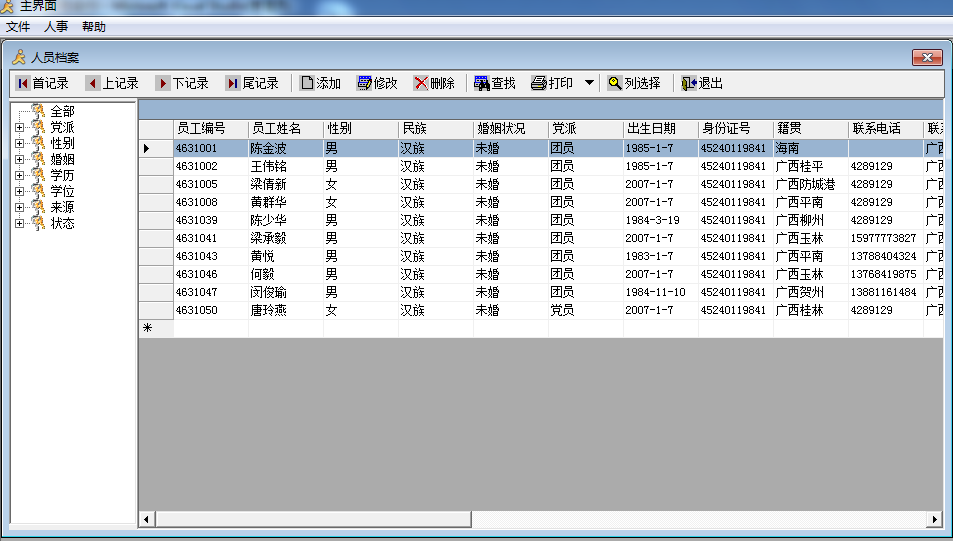 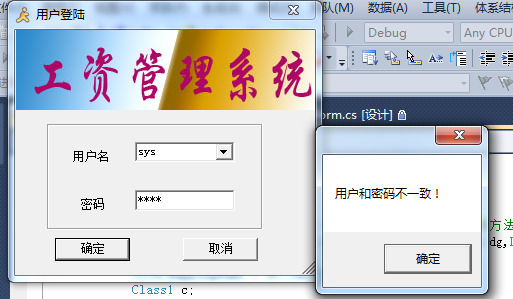 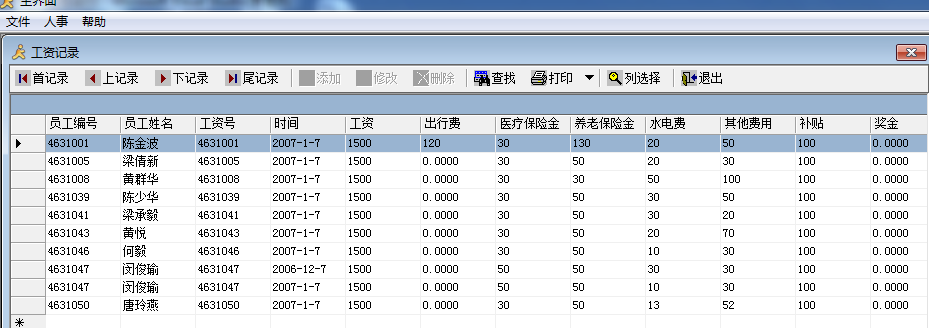 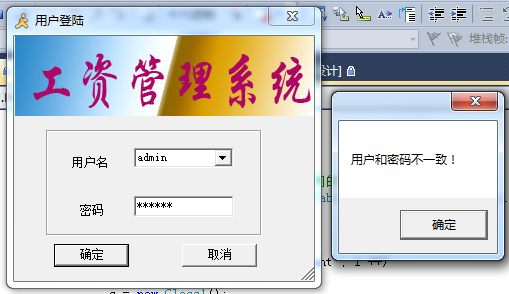 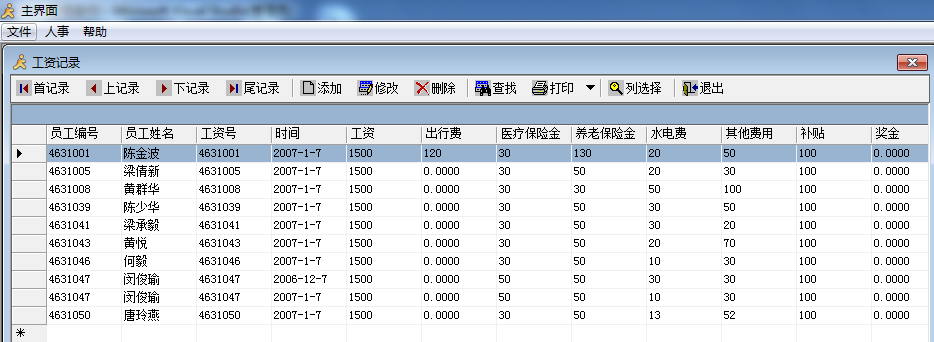 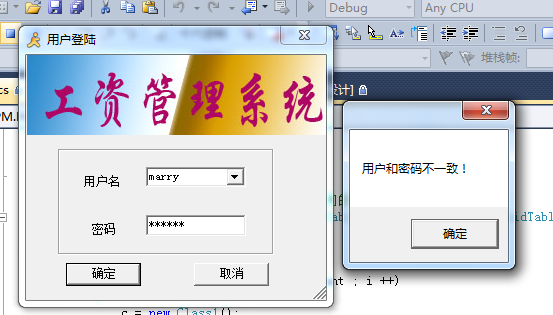 
登录功能的测试情况人员档案模块的测试用例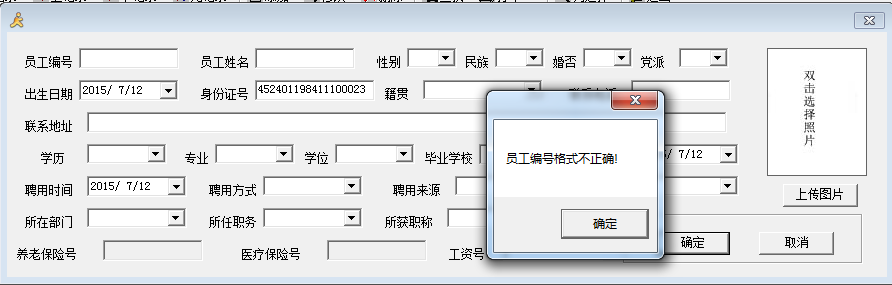 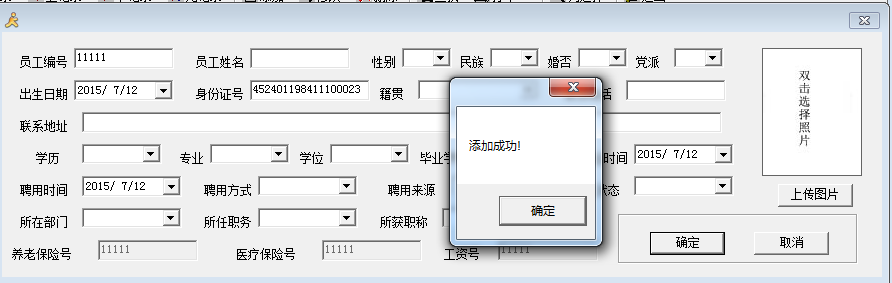 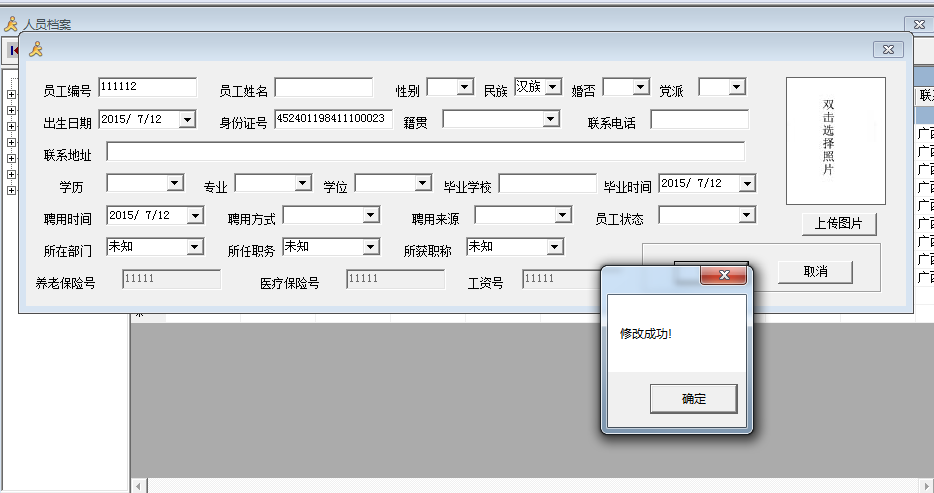 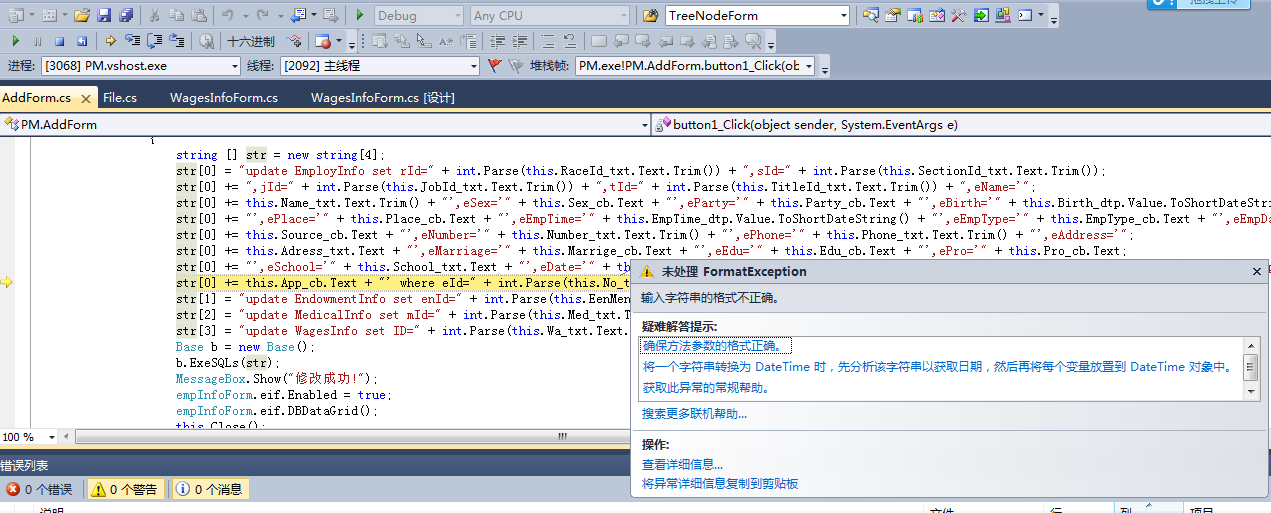 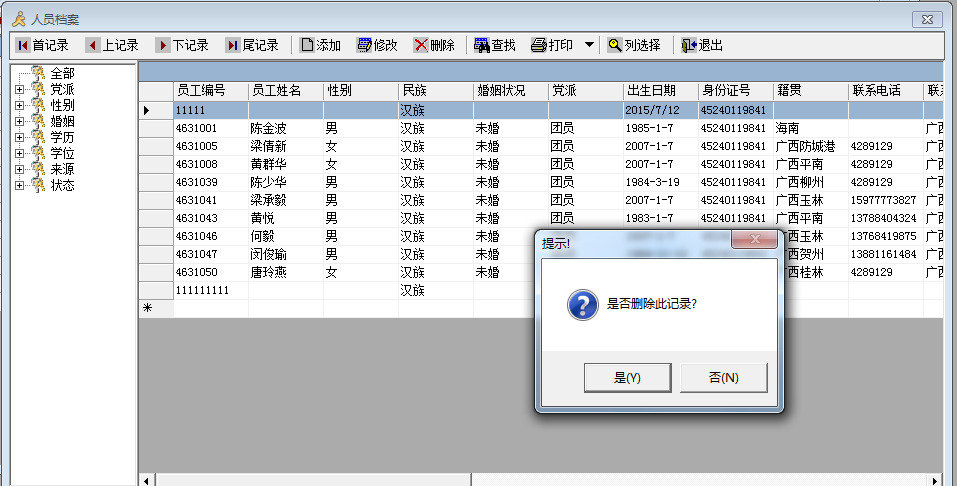 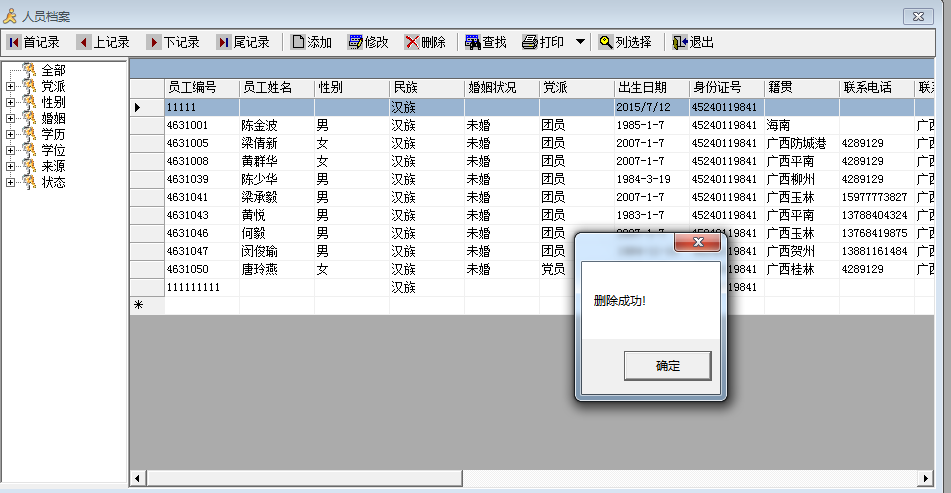 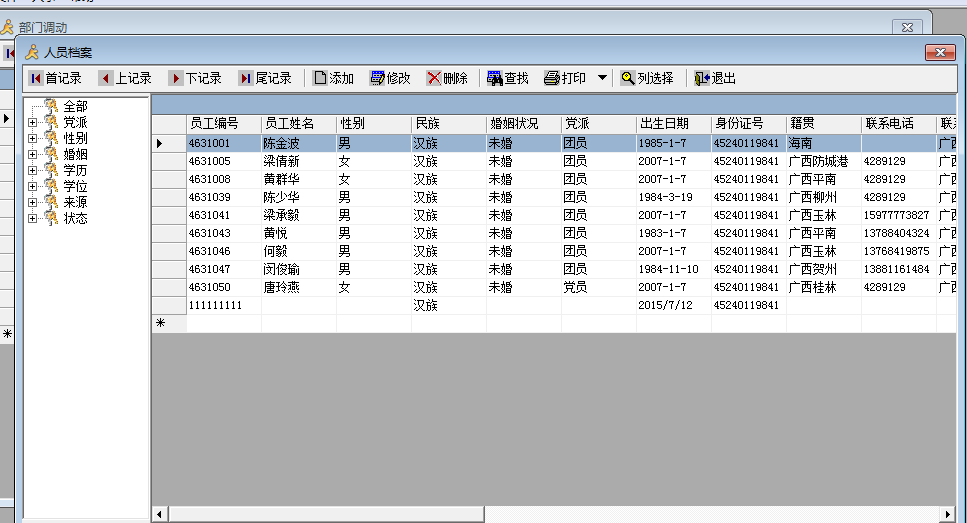 工资记录模块测试说明工资记录信息表测试部门职位信息表测试用例以下为工资模块测试截图：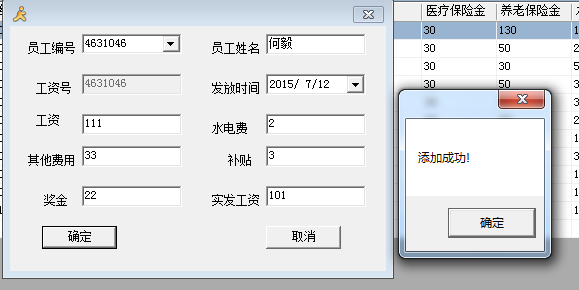 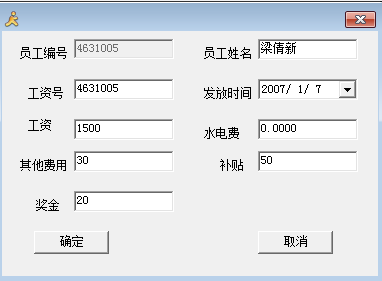 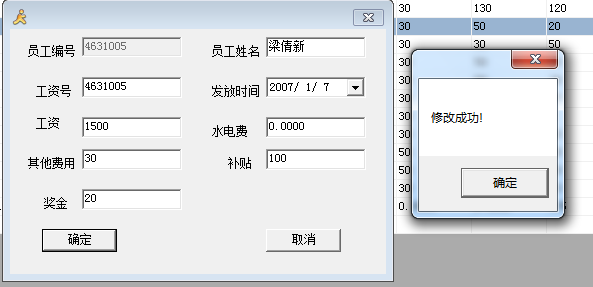 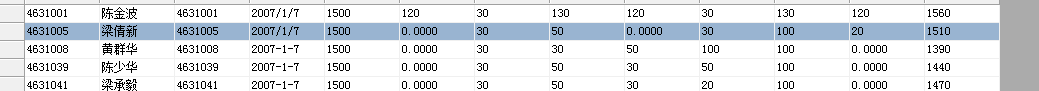 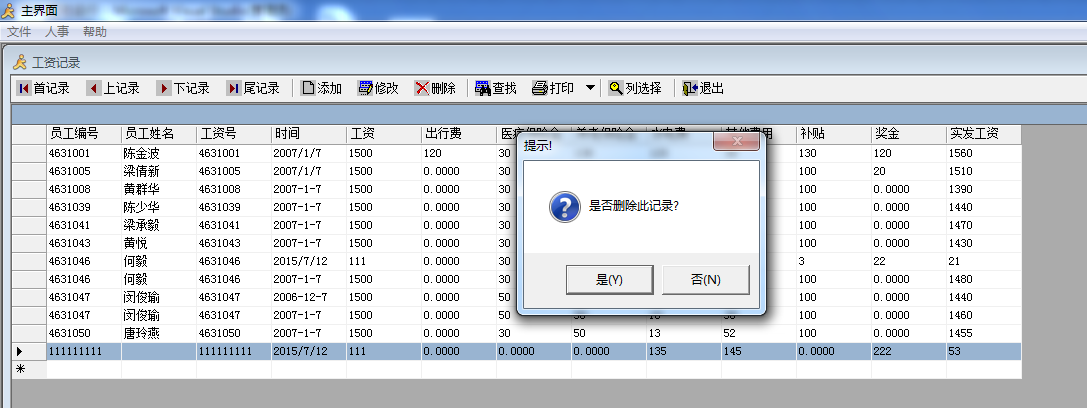 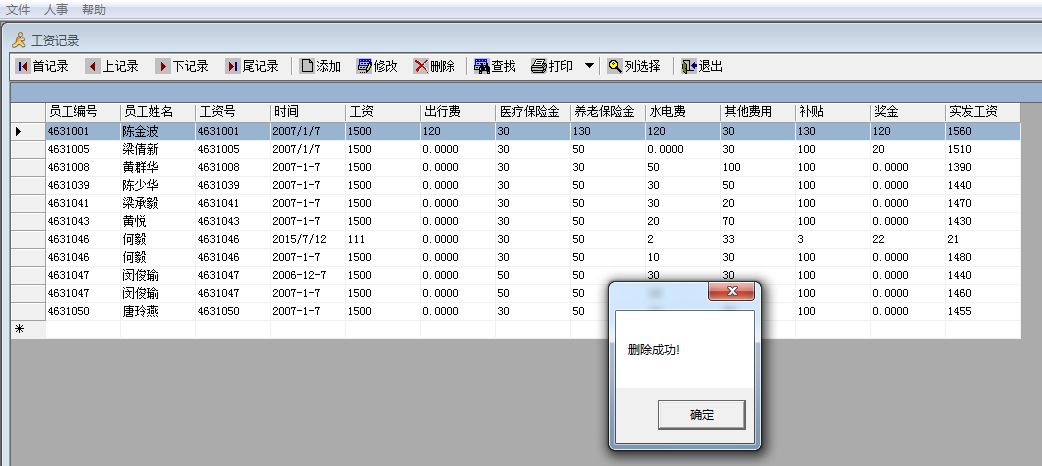 测试结论功能性   系统正确实现了通过数据字典管理基础数据的功能，实现基础公司的员工管理，公子管理，部门和职位管理，考勤管理管理，管理员可以实现他们的查询，添加，修改，删除的功能，普通用户只可以进行简单查询，因此系统还实现了权限控制的功能。   系统在实现用户管理下的权限管理功能时，没有较大的缺陷，权限控制严密，权限设计完整。易用性   现有系统的可靠性控制不够严密，很多控制是通过页面控制实现的，如果页面控制失效，可以向数据库插入数据，引发错误。   现有系统的容错性不高，如果系统出现错误，返回错误类型为找不到页面错误，无法回复到出错前的状态。兼容性   现有系统支持window7和window xp上能够进行正常运行现有系统未进行其他兼容性测试安全性   现有系统经过权限的设置能够很好的控制系统安全，对于不属于某用户的权限进行灰显处理，因此本系统是非常安全的输入条件模块测试项用户登录若存在该用户名且密码正确，如果为系统管理员管理员身份，登录至系统管理员界面（1）若存在该用户名且密码正确，如果为普通管理员身份，则登陆至普通管理员界面（2）若存在该用户名且密码正确，如果为普通用户身份，则登陆至普通用户界面（4）若不存在该用户名或密码错误，应能给出错误提示（5）编号测试数据及方法期望结果实际结果用例覆盖的测试项1.1用户昵称：sys用户密码：sys系统管理员权限：是通过验证，进入系统管理员界面通过验证，进入系统管理员界面（1），（2）1.2用户昵称：sys用户密码：sys1系统管理员权限：是系统提示“用户和密码不一致”，停留在当前页面系统提示“用户和密码不一致”，停留在当前页面（5）1.3用户昵称：marry用户密码：marry管理员权限：是通过验证，进入管理员界面通过验证，进入管理员界面（1），（5）1.4用户昵称：marry用户密码：marrya管理员权限：是系统提示“用户和密码不一致”，停留在当前页面系统提示“用户和密码不一致”，停留在当前页面（4）1.5用户昵称：admin用户密码：admin管理员权限：否通过验证，进入普通用户界面通过验证，进入普通用户界面（3）1.6用户昵称：admin用户密码：admina管理员权限：否系统提示“用户和密码不一致”，停留在当前页面系统提示“用户和密码不一致”，停留在当前页面（4）输入条件模块测试项员工信息输入点击添加或修改按钮员工编号不为空，应能成功添加（1）点击添加或修改按钮员工编号为空，应能给出错误提示（2）点击删除按钮，应能成功删除（3）编号测试数据及方法期望结果实际结果用例覆盖的测试项2.1输入相关数据，并且员工编号不为空点击添加按钮添加成功，并给出提示添加成功，并给出提示（1）2.2输入相关数据，并且员工编号为空点击添加按钮无法添加，并提示员工编号格式不正确无法添加，并提示员工编号格式不正确（2）2.3输入相关数据，并且员工编号不为空点击修改按钮修改成功，并给出相应提示修改成功，并给出相应提示（1）2.4输入相关数据，并且员工编号为空点击修改按钮无法修改，并给出相应提示系统会发出警告跳到相应模块代码（2）2.5点击相应记录，并点击删除按钮删除成功，并给出提示删除成功，并给出提示（3）输入条件模块测试项工资记录信息输入点击添加按钮（员工编号默认不为空），应能成功添加。（4）点击修改按钮（员工编号默认不为空），   应能成功修改（5）点击删除按钮部，应能成功删除（6）编号测试数据及方法期望结果实际结果用例覆盖的测试项2.1输入相关信息，（员工编号不为空）点击添加按钮添加成功，并给出提示添加成功，并给出提示（4）2.2输入相关信息（员工编号不为空）点击修改按钮修改成功，并给出提示修改成功，并给出提示（5）2.3选中相应记录，点击删除按钮删除成功，并给出提示删除成功，并给出提示（6）